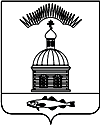 АДМИНИСТРАЦИЯ МУНИЦИПАЛЬНОГО ОБРАЗОВАНИЯГОРОДСКОЕ ПОСЕЛЕНИЕ ПЕЧЕНГА ПЕЧЕНГСКОГО РАЙОНАМУРМАНСКОЙ ОБЛАСТИПОСТАНОВЛЕНИЕ(ПРОЕКТ) от       .06.2017							                   	          № п. ПеченгаВо исполнение Федеральных законов от 21.12.1994 № 69-ФЗ «О пожарной безопасности», от 22.07.2008 № 123-ФЗ «Технический регламент о требованиях пожарной безопасности», руководствуясь Федеральным законом от 06.10.2003 №131-ФЗ «Об общих принципах организации местного самоуправления в Российской Федерации» и в целях повышения противопожарной устойчивости жилых, административных зданий и объектов экономики на территории муниципального образования городское поселение Печенга, администрация муниципального образования городское поселение Печенга,ПОСТАНОВЛЯЕТ:Утвердить    Положение     об     организационно – правовом,    финансовом,материально-техническом обеспечении первичных мер пожарной безопасности в границах населенных     пунктов, расположенных  на территории  муниципального образования   поселение Печенга (далее - МО г.п. Печенга) согласно приложению к настоящему постановлению. В    процессе     тушения     пожаров    использовать    первичные    средствапожаротушения,    имеющиеся    у   населения  и организациях, расположенных на территории МО г.п. Печенга.      3. Настоящее Постановление вступает   в   силу    после     его    официального опубликования (обнародования).      4. Настоящее Постановление обнародовать в соответствии с Порядком опубликования (обнародования) муниципальных правовых актов органов местного самоуправления городского поселения Печенга.       5. Контроль за исполнением настоящего постановления возложить на заместителя Главы администрации муниципального образования городское поселение Печенга.Глава администрации муниципального образования городское поселение Печенга                                                             Н.Г. ЖдановаЛист согласования:И.о. начальника финансового отдела                       ____________ Ю.Ю. Филатова                              Начальник юридического отдела                               ___________ И.В. Воронцов                                Исп. Храбрунов О.И.Тел.: 76-488Рассылка 7 экз.: дело –1, прокуратура –1, Зам. главы – 1,  ООО УК «Жилищныйсервис» -1, зам. главы адм. -1, директора школ - 2              Приложение     к постановлению администрации              муниципального образования                                                                                          городское поселение Печенга          от «___» июня 2017 года  № ___Положениеоб организационно – правовом, финансовом, материально-техническом обеспечении первичных мер пожарной безопасности в границах населенных пунктов, расположенных на территории  муниципального образования городское поселение Печенга1. Общие положения             1. Настоящее Положение определяет организационно-правовое, финансовое, материально-техническое обеспечение первичных мер пожарной безопасности в границах населенных пунктов, расположенных на территории муниципального образования городское поселение Печенга (далее – МО г.п. Печенга). 
            2.  Первичные меры пожарной безопасности – это реализация принятых в установленном порядке норм и правил по предотвращению пожаров, спасению людей и имущества от пожаров.            3. Обеспечение первичных мер пожарной безопасности в границах населенных пунктов, расположенных на территории МО г.п. Печенга относится к вопросам местного значения.            4. Вопросы, не отраженные в настоящем Положении, регламентируются нормами федерального и законодательства Мурманской области. 2. Организационно-правовое обеспечение первичных мер пожарной безопасности 
            1. Организационно-правовое обеспечение первичных мер пожарной безопасности в границах населенных пунктов, расположенных на территории МО г.п. Печенга предусматривает:            - регулирование вопросов организационно-правового, финансового, материально-технического обеспечения первичных мер пожарной безопасности; 
            - разработку и осуществление мероприятий по обеспечению пожарной безопасности индивидуальных жилых домов на территории МО г.п. Печенга и объектов муниципальной собственности;            - включение мероприятий по обеспечению пожарной безопасности в планы и программы развития поселения;            - разработку, утверждение и исполнение бюджета МО г.п. Печенга в части расходов на обеспечение первичных мер пожарной безопасности;             - установление плана привлечения сил и средств для тушения пожаров и проведения аварийно-спасательных работ на территории Мо г.п. Печенга;             - установление особого противопожарного режима на территории населенных пунктов, расположенных на территории  МО г.п. Печенга;            - установление на время особого противопожарного режима дополнительных требований пожарной безопасности;            - проведение противопожарной пропаганды и организация обучения населения мерам пожарной безопасности;            
3. Материально-техническое обеспечение первичных мер пожарной безопасности 
            1. Материально-техническое обеспечение первичных мер пожарной безопасности предусматривает:- обеспечение беспрепятственного проезда пожарной техники к месту пожара; 
            - обеспечение надлежащего состояния источников противопожарного водоснабжения, находящихся на территории МО г.п. Печенга;            - организация работ по содержанию в исправном состоянии средств пожарной безопасности жилых и общественных зданий, находящихся в муниципальной собственности;            - поддержание в постоянной готовности техники, приспособленной для тушения пожара ( в рамках технического оснащения).            2. Материально-техническое обеспечение первичных мер пожарной безопасности осуществляется в порядке и по нормам, установленных требованиями законодательства Российской Федерации.
4. Финансовое обеспечение первичных мер пожарной безопасности
            1. Финансовое обеспечение первичных мер пожарной безопасности на территории поселения в соответствии с Федеральным законом от 21.12.1994 №69-ФЗ «О пожарной безопасности» является расходным обязательством поселения, в пределах средств, предусмотренных решением Собрания депутатов о бюджете на соответствующий финансовый год.2. Финансовое обеспечение первичных мер пожарной безопасности включает в себя:- финансирование расходов на приобретение и монтаж пожарной сигнализации, первичных средств пожаротушения; - закупку пожарно-технической продукции; - разработку и организацию выполнения целевых программ по обеспечению пожарной безопасности;- приобретение аварийно-спасательного имущества и техники, организацию противопожарной пропаганды и обучение мерам пожарной безопасности. - финансовое и материально – технического обеспечения деятельности добровольной пожарной дружины ( в рамках муниципальной целевой программы).